Информация о состоянии окружающей среды и об использовании природных ресурсов на территории Поповского сельского поселения Кашарского районаОрганы местного самоуправления являются субъектами природоохранной деятельности, и согласно ст. 1 Федерального закона «Об охране окружающей среды» осуществляют деятельность, направленную на сохранение и восстановление природной среды, рациональное использование и воспроизводство природных ресурсов, предотвращение негативного воздействия хозяйственной и иной деятельности на окружающую среду и ликвидацию ее последствий.В целом экологическая ситуация на территории Талловеровского сельского поселения Кашарского района благоприятная. На территории поселения отсутствуют высокотоксичные производства, уровень загрязнения воды, почвы и воздуха не превышает предельно допустимых нормативов.Основными источниками загрязнения окружающей среды в поселении являются автотранспорт, твёрдые коммунальные отходы (далее ТКО).Сбор, вывоз и утилизацию твердых бытовых коммунальных отходов  на территории сельского поселения осуществляет региональный оператор.Автодорожная сеть на территории поселения представлена участками межмуниципального значения и сетью автодорог общего пользования местного значения.Автотранспорт относится к основным источникам загрязнения окружающей среды. Его выбросы оказывают негативное воздействие на состояние атмосферного воздуха жилых зон, а также являются источниками загрязнения сельскохозяйственных земель вдоль автодорог.Действующих объектов специального назначения – скотомогильников и биозахоронений на территории сельского поселения не имеется.На территории Талловеровского сельского поселения всего 11 водонапорных башен, снабжающих население чистой питьевой водой. Так же используются индивидуальные скважины, находящиеся на территории личных подсобных хозяйств. Запасов подземных вод достаточно для обеспечения чистой водой жителей населенных пунктов сельского поселения.Для решения проблем по благоустройству населенных пунктов поселения решением Собрания депутатов Талловеровского сельского поселения Кашарского района от 26.08.2022 г. №65  «О принятии Правил благоустройства территории Талловеровского сельского поселения». Вышеуказанный нормативный правовой акт размещен на сайте Талловеровского сельского поселения Кашарского района в информационно-телекоммуникационной сети Интернет.Комплексное решение проблемы окажет положительный эффект на санитарно-эпидемиологическую обстановку, предотвратит угрозу жизни и безопасности граждан, будет способствовать повышению уровня их комфортного проживания.Администрацией сельского поселения проводятся месячники по уборке территорий поселения весной и осенью. Проводится разъяснительная работа с населением по вопросу обращения с ТКО: о запрете сжигания, нелегального размещения мусора, о негативных экологических последствиях.Уважаемые жители Талловеровского сельского поселения!!! Давайте защитим природу. Чтобы жить долго. Чтобы быть сильными и здоровыми. Любите животных, защищайте их, сажайте деревья и цветы, кормите птиц, не загрязняйте окружающую среду!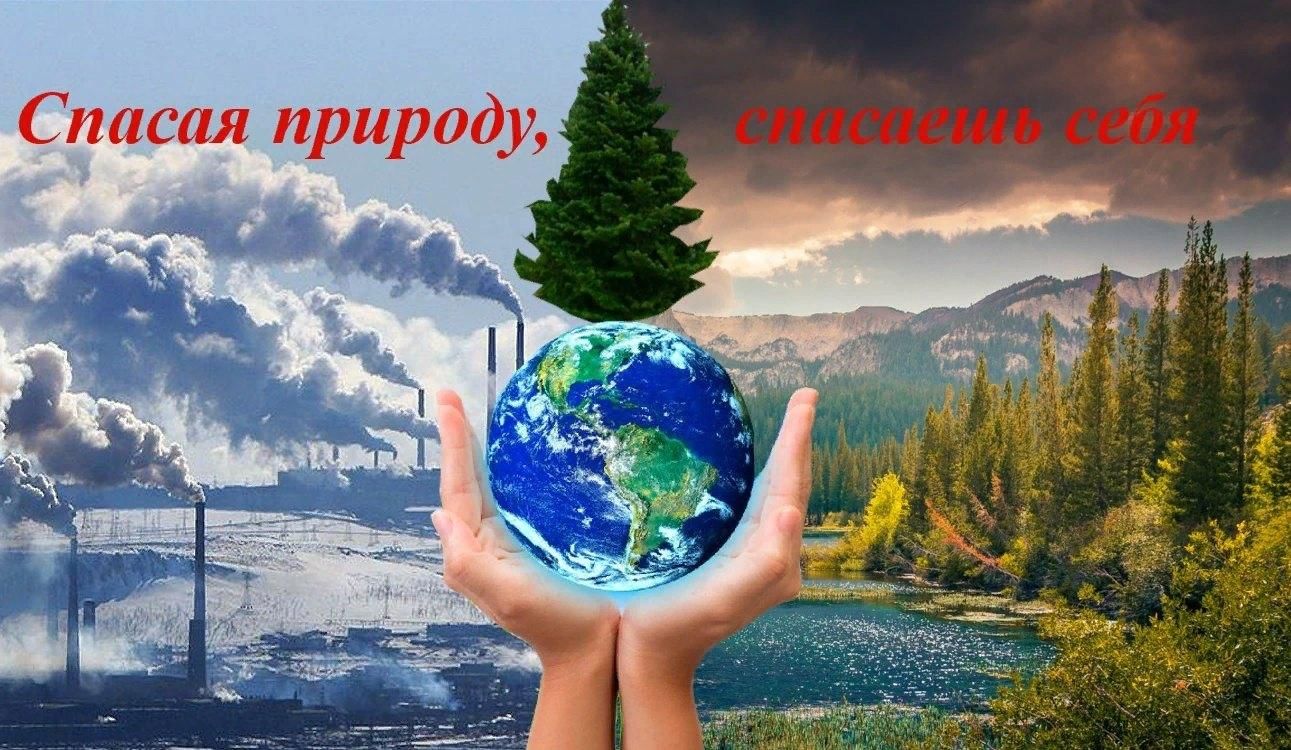 